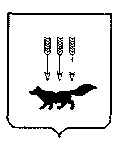 ПОСТАНОВЛЕНИЕАДМИНИСТРАЦИИ городского округа САРАНСКот   «    31   »    июля     2018 г.                                                   			№ 1716Об утверждении документации по внесению изменений в документацию по  планировке территории, ограниченной улицами Строительная, Титова и лесным массивом (в районе промышленной зоны) г. Саранска, включая проект межевания, в части изменения проекта межеванияВ соответствии с Федеральным законом от 6 октября 2003 года  № 131- ФЗ  «Об общих принципах организации местного самоуправления в Российской Федерации», статьями 45, 46 Градостроительного кодекса Российской Федерации, постановлением Администрации городского округа Саранск от 13 января                            2014 года № 28 «Об утверждении документации по планировке территории, ограниченной улицами Строительная, Титова и лесным массивом (в районе промышленной зоны) г. Саранска, включая проект межевания» (с изменениями, внесенными постановлением Администрации городского округа Саранск                                   от 24 июля 2017 года № 1559), постановлением Администрации городского округа Саранск от 26 января 2018 года № 149 «О подготовке документации по внесению изменений в документацию по  планировке территории, ограниченной улицами Строительная, Титова и лесным массивом (в районе промышленной зоны)                                  г. Саранска, включая проект межевания, в части изменения проекта межевания», с учетом публичных слушаний по вопросу внесения изменений в документацию по планировке территории, включая проект межевания, в части изменения проекта межевания территории, проведенных 21 июня 2018 года, заключения о результатах публичных слушаний, опубликованного 18 июля 2018 года, иных прилагаемых документов Администрация городского округа Саранск п о с т а н о в л я е т: 1. Утвердить документацию по внесению изменений в документацию по  планировке территории, ограниченной улицами Строительная, Титова и лесным массивом (в районе промышленной зоны) г. Саранска, включая проект межевания, в части изменения проекта межевания согласно приложению к настоящему постановлению (заказчик – Нугаева С.И.). 2. Контроль за исполнением настоящего постановления возложить                               на Заместителя Главы городского округа Саранск – Директора Департамента перспективного развития Администрации городского округа Саранск.       	 3. Настоящее постановление вступает в силу со дня его официального опубликования. Глава городского округа Саранск				                             П. Н. Тултаев				     Приложение  к постановлению Администрации городского округа Саранск от «31» июля 2018 г. № 1716Состав документации по внесению изменений в документацию по  планировке территории, ограниченной улицами Строительная, Титова и лесным массивом (в районе промышленной зоны) г. Саранска, включая проект межевания, в части изменения проекта межевания   №п/пНаименование документа1Пояснительная записка2Графическая часть2.1Схема расположения элемента планировочной структуры в составе ранее разработанной документации по планировке территории М 1:10002.2Основная часть проекта межевания территории2.2.1Чертеж межевания территории М 1:10002.3Материалы по обоснования проекта межевания территории:2.3.1Чертеж границ зон с особыми условиями использования территории                  М 1:10002.3.2Чертеж границ существующих земельных участков. Чертеж местоположения существующих объектов капитального строительства М1:1000